Manger + commencerConjugue les verbes demandés. (10pts)manger, ind. imparfait	tu		ranger, ind. futur simple	ils		partager, ind. passé composé	je		ronger, imp. présent	(tu)		piger, cond. présent	vous		commencer, passé composé	nous		avancer, ind. présent	nous		rincer, ind. passé composé	tu		placer, imp. présent	(vous)		percer, cond. présent	elle		Choisis le bon temps et conjugue le verbe demandé. (10pts)Mme Cögür (corriger) …………………………………..nos évaluations après l’école.Ce qui (agacer) m’………………………………… le plus quand j’étais petit, c’était de devoir faire la sieste.Tu (effacer) ………………………………………… plus proprement si ta gomme n’était pas toute sale et déchiquetée.Mes amis et moi (envisager) ……………………………………….…..de partir en Colombie l’été prochain.L’écureuil avait vraiment faim ! Il (ronger) ………   …………………………… ses noisettes en 2 temps, 3 mouvements !Complète cette grille grâce aux 9 définitions données. Trouve ensuite le verbe mystère (en jaune) et donne son temps de conjugaison ainsi que le pronom utilisé. (10pts).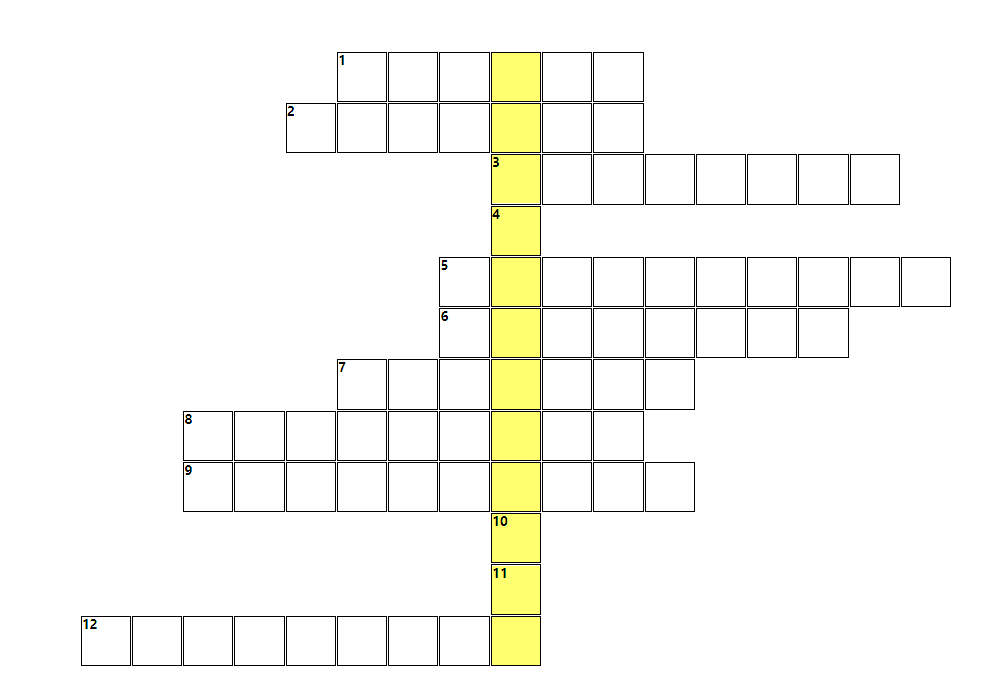 1. tracer, ind. présent, tu2. piger, imp. présent, (nous)3. manger, ind. présent, nous5. percer, cond. prés, nous6. envisager, imp. présent, (tu)7. placer, ind, imparfait, tu8. ranger, cond. présent, il9. rager, cond. présent, ils12. agacer, ind. futur simple, ellesVerbe mystèrePronom : 			Temps de conjugaison : 		Manger + commencerConjugue les verbes demandés. (10pts)manger, ind. imparfait	tu	mangeaisranger, ind. futur simple	ils	rangerontpartager, ind. passé composé	je	ai partagéronger, imp. présent	(tu)	rongepiger, cond. présent	vous	pigeriezcommencer, passé composé	nous	avons commencéavancer, ind. présent	nous	avançonsrincer, ind. passé composé	tu	as rincéplacer, imp. présent	(vous)	placezpercer, cond. présent	elle	perceraitChoisis le bon temps et conjugue le verbe demandé. (10pts)Mme Cögür (corriger) corrigera nos évaluations après l’école.Ce qui (agacer) m’agaçait le plus quand j’étais petit, c’était de devoir faire la sieste.Tu (effacer) effacerais plus proprement si ta gomme n’était pas toute sale et déchiquetée.Mes amis et moi (envisager) envisageons de partir en Colombie l’été prochain.L’écureuil avait vraiment faim ! Il (ronger) a   rongé ses noisettes en 2 temps, 3 mouvements !Complète cette grille grâce aux 9 définitions données. Trouve ensuite le verbe mystère (en jaune) et donne son temps de conjugaison ainsi que le pronom utilisé. (10pts).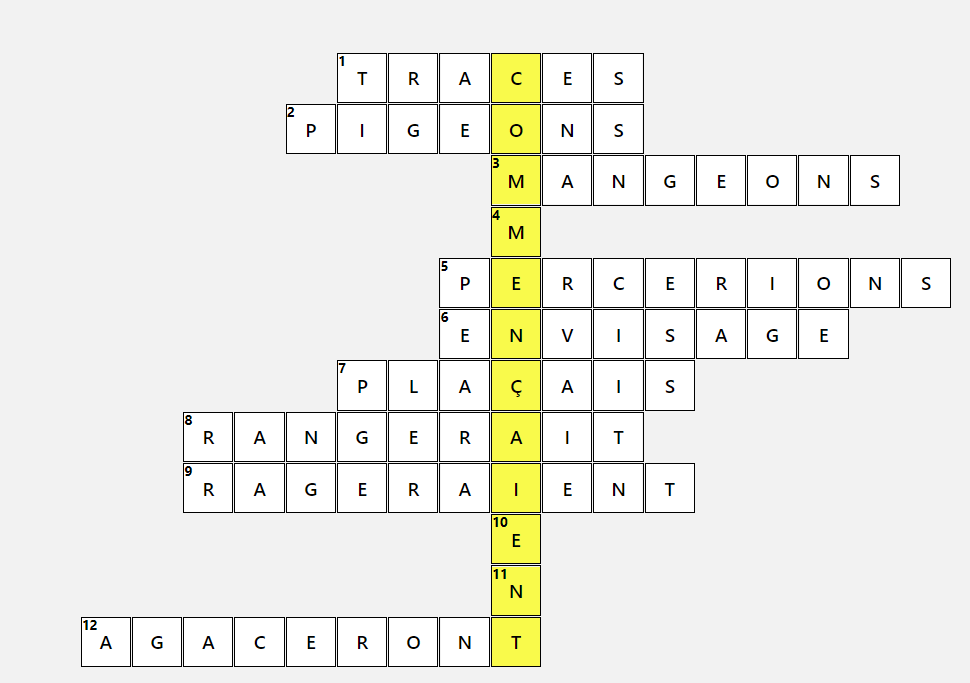 1. tracer, ind. présent, tu2. piger, imp. présent, (nous)3. manger, ind. présent, nous5. percer, cond. prés, nous6. envisager, imp. présent, (tu)7. placer, ind, imparfait, tu8. ranger, cond. présent, il9. rager, cond. présent, ils12. agacer, ind. futur simple, ellesVerbe mystèrePronom : 	ils / elles	Temps de conjugaison : 	imparfaitIntérêt au sujetLe sujet m’intéresse beaucoupLe sujet m’intéresse moyennementLe sujet ne m’intéresse pas ou peuPendant les leçonsJ’ai participé activement, pris des notes, posé des questionsJ’ai écouté et complété les fichesJe n’ai pas tjrs bien écouté, tous mes docs pas en ordrePour préparer le testJ’ai refait des ex., résumé, posé Q, sur plusieurs joursJ’ai relu mes documents 1 – 2 foisJe n’ai pas préparé le test à la maisonPendant le testJ’ai pris mon temps, bien lu les consignes, relu le testJe n’ai pas pu bien me concentrer (stress, fatigue, …)Je ne me suis pas donné bcp de peine, ai travaillé trop vite65.554.543.532.521.5130-2827-2625-2322-2120-1817-1615-1312-109-76-43-0Intérêt au sujetLe sujet m’intéresse beaucoupLe sujet m’intéresse moyennementLe sujet ne m’intéresse pas ou peuPendant les leçonsJ’ai participé activement, pris des notes, posé des questionsJ’ai écouté et complété les fichesJe n’ai pas tjrs bien écouté, tous mes docs pas en ordrePour préparer le testJ’ai refait des ex., résumé, posé Q, sur plusieurs joursJ’ai relu mes documents 1 – 2 foisJe n’ai pas préparé le test à la maisonPendant le testJ’ai pris mon temps, bien lu les consignes, relu le testJe n’ai pas pu bien me concentrer (stress, fatigue, …)Je ne me suis pas donné bcp de peine, ai travaillé trop vite65.554.543.532.521.5130-2827-2625-2322-2120-1817-1615-1312-109-76-43-0